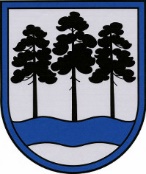 OGRES  NOVADA  PAŠVALDĪBAReģ.Nr.90000024455, Brīvības iela 33, Ogre, Ogres nov., LV-5001tālrunis 65071160, fakss 65071161, e-pasts: ogredome@ogresnovads.lv, www.ogresnovads.lv PAŠVALDĪBAS DOMES  SĒDES  PROTOKOLA  IZRAKSTS27.§Par līdzfinansējuma piešķiršanu Ogres novada iedzīvotāja dalībai SLAM DUNK konkursā FIBA 3X3 Pasaules kausa ietvarosOgres novada pašvaldībā 2019.gada 12.jūnijā saņemts Ogres novada iedzīvotāja K. D. iesniegums ar lūgumu finansiāli atbalstīt K. D. dalību SLAM DUNK konkursā, kurš notiek FIBA 3X3 Pasaules kausa ietvaros no 2019.gada 18.-23.jūnijam Amsterdamā, Nīderlandē, pielikums ar informāciju par sportista sasniegumiem un dalību sporta sacensībās un jauniešu izglītošanā Ogres novadā, vēstules kopija no Nacionālās Basketbola federācijas (FIBA), kurā sniegta informācija par to, ka K. D. tiek uzskatīts par vienu no pasaulē labākajiem SLAM DUNK atlētiem un rekomendācija virzīt viņu dalībai FIBA 3X3 Pasaules kausa sacensībās (reģistrēti Ogres novada pašvaldības centrālās administrācijas “Ogres novada pašvaldība” lietvedībā ar Nr.2-4.2/3640),  un 2019.gada 18.jūnijā saņemts biedrības “Latvijas Strītbola asociācija” iesniegums (reģistrēts Ogres novada pašvaldības centrālās administrācijas “Ogres novada pašvaldība” lietvedībā ar Nr.2-4.1/3769) ar lūgumu finansiāli atbalstīt K. D. dalību SLAM DUNK konkursā, kurš notiek FIBA 3X3 Pasaules kausa ietvaros no 2019.gada 18.-23.jūnijam Amsterdamā, Nīderlandē. K. D. starptautiska mēroga SLAM DUNK konkursos startējis ar augstiem sasniegumiem. 2018./2019.gada sezonas Latvijas – Igaunijas Basketbola līgas zvaigžņu spēles – 1.vieta, Ghetto Kings of Air starptautisks konkurss 2018.gadā – 1.vieta,  FIBA 3X3 Pasaules tūres konkurss Lozannā, Šveicē 2018.gadā – 2.vieta. Sportists kopš 2017.gada ir Basketbola kluba “Ogre” komandas dalībnieks un 2018./2019.gada sezonā, kad izcīnīta bronzas godalga Latvijas Basketbola līgas 1.divīzijā, ieņēmis viena no diviem komandas kapteiņiem pozīciju.Ņemot vērā Ogres novada pašvaldības sporta attīstības konsultatīvās komisijas ieteikumu (2019.gada 18.jūnija ziņojums Nr.K.3-2.1/5), noklausoties Ogres novada pašvaldības centrālās administrācijas “Ogres novada pašvaldība” Izglītības, kultūras un sporta pārvaldes galvenās speciālistes sadarbības jautājumos starp valsts un pašvaldības iestādēm Ievas Švēdes informāciju un pamatojoties uz likuma “Par pašvaldībām” 15.panta pirmās daļas 6.punktu un 2017.gada 21.septembra saistošo noteikumu Nr.15/2017 “Par pašvaldības atbalstu sporta organizācijām un individuālajiem sportistiem sporta veicināšanai Ogres novadā” 5.1., 5.2. un 6.punktu,balsojot: PAR – 15 balsis (E.Helmanis, G.Sīviņš, S. Kirhnere, M.Siliņš, Dz.Žindiga, Dz.Mozule, A.Mangulis, J.Laptevs, M.Leja, J.Iklāvs, J.Latišs, E.Bartkevičs. J.Laizāns, A.Purviņa, E.Strazdiņa), PRET – nav, ATTURAS – nav,Ogres novada pašvaldības dome NOLEMJ:Piešķirt līdzfinansējumu Ogres novada iedzīvotājam K. D., personas kods [personas kods], 400,00 (četri simti eiro, 00 centi) no sporta komandu atbalstīšanai paredzētajiem budžeta līdzekļiem dalībai SLAM DUNK konkursā, kurš notiek FIBA 3X3 Pasaules kausa ietvaros no 2019.gada 18.-23.jūnijam Amsterdamā, Nīderlandē.Biedrībai “Latvijas Strītbola asociācija” iesniegt Ogres novada pašvaldībā:pārskatu par Ogres novada iedzīvotāja K. D. rezultātiem SLAM DUNK konkursā, kurš notiek FIBA 3X3 Pasaules kausa ietvaros - līdz 2019.gada gada 31.augustam; atskaiti par piešķirtā līdzfinansējuma izlietojumu – līdz 2019.gada 31.augustam.Uzdot Ogres novada pašvaldības centrālās administrācijas “Ogres novada pašvaldība” Juridiskajai nodaļai sagatavot līgumu par finansējuma izlietošanu un organizēt tā noslēgšanu līdz 2019.gada 26.jūnijam. Kontroli par lēmuma izpildi uzdot pašvaldības izpilddirektoram.(Sēdes vadītāja,domes priekšsēdētāja E.Helmaņa paraksts)Ogrē, Brīvības ielā 33Nr.72019. gada 20.jūnijā